What is a Learning & Engagement Volunteer?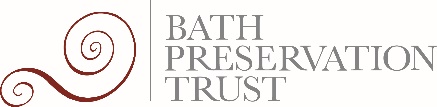 Our Learning & Engagement Volunteers have an important role helping people of all ages explore our museums and their collections during learning sessions. Across our four museums, we run sessions for schools, families and community groups, giving participants fun and informative experiences.  As a Learning & Engagement Volunteer you will support the Learning team by assisting with the delivery of workshops and education sessions. We are looking for people with a friendly and flexible approach who will enjoy a varied and busy role, giving you a chance to share your enthusiasm for Bath’s history with people of all ages.Volunteers will receive an induction and training to enable you to undertake the responsibilities of the role.All Learning & Engagement Volunteers will be given specific training and supervision if they would like to work at Beckford’s Tower. Through the new layered interpretation, the Tower and Beckford’s story will be identified and explained with authenticity, integrity and sensitivity. We will require all our volunteers to address the subjects of transatlantic slavery and sexuality with openness. 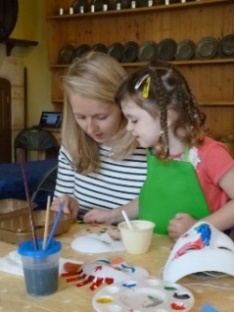 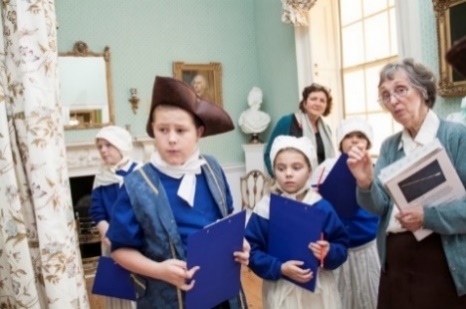 What’s in it for you?Becoming part of a friendly and dedicated teamMeeting people from all walks of life and making new friendsGaining valuable experience in the heritage sectorEnjoying new experiences and learning something new every dayOpportunity to participate in the Volunteer Development Programme Receive free entry into Bath Preservation Trust museums after 6 months and have access to the Tower libraryWhat’s involved?Supporting the learning team to deliver school visits and family activities across our four museumsShowing enthusiasm for supporting equal opportunities in learning provision for children and adults of all ages, interests and backgroundsHaving a flexible and positive attitude to learning new information and skills quickly Being willing to work across the Bath Preservation Trust museumsBecoming familiar with and signing the Bath Preservation Trust Safeguarding policy and being willing to have a Disclosure and Barring Services check if a particular level of volunteering involvement requires it Becoming familiar with and then following Bath Preservation Trust’s Health and Safety Policy at all timesGiving any other appropriate assistance in relation to the role as may be reasonably requestedOpportunities to be part of the ever-growing programming of events and activities at our museums This role will suit people who are interested in working with school groups, families or adult groups. It will also provide opportunities for meeting new people and taking part in a wide range of stimulating, fun and worthwhile activities.  It is not essential, but this role may also appeal to you if you have experience of teaching or working with children and/or community groups or an interest in building your skills in these areas.  It will also suit those who enjoy being part of a team and have an interest in working in the area of Health & Wellbeing with specialist groups, for example, mental health support organisations.Extra informationHow to apply 	Please send an email to our Learning and Engagement Team learning@bptrust.org.uk or phone 01225 338727About Bath Preservation Trust Bath Preservation Trust was founded in 1934 as a s mall pressure group, with the object of protecting the city’s unique architectural heritage. Its first action was to fight plans to pull down parts of the picturesque Georgian city of Bath, England, to make way for a new road. The road was never built. Since this victory, the Trust has saved hundreds more listed buildings from demolition, and has successfully confronted many similar threats to the city. Today the Trust has approximately 1,400 subscribing members from the UK and overseas supporting its work.The Trust exists “to preserve for the benefit of the public the historic character and amenities of the City of Bath and its surroundings”.  In a City with such a wealth of heritage there are inevitably difficult challenges to be faced in reconciling the demands of a modern thriving City alongside the exceptional level of conservation care demanded in a World Heritage Site. The 21st Century has brought with it the added pressures of encroachment to the City’s green belt setting. The role and influence of the Trust is needed as much now as ever before.The Trust is also a major provider in the tourist and domestic economy as it owns and runs museums and educational activities at No. 1 Royal Crescent, The Countess of Huntingdon’s Chapel, Beckford’s Tower and the Herschel Museum of Astronomy, all of which have been restored by the Trust and provide a valuable resource for the city’s residents and its visitors.The Bath Preservation Trust is an independent charity, registered with the Charity Commission of England & Wales, and is a company limited by guarantee. It has a voluntary Chairman and board of Trustees, approximately ten permanent staff and 1,400 subscribing members. With prudent management the Trust is financially self-sufficient and independent of any controlling agency; a unique position for a heritage organization to hold within the UK.This is a voluntary role, so it isn't legally binding or a contract.Your placeWorking across the four museums            No. 1 Royal Crescent            Herschel Museum of Astronomy            Museum of Bath Architecture            Beckford’s TowerTime commitmentAt least 3 consecutive months, and a willingness to work during school holidays and occasional weekends as well as weekdaysReporting toEllie Giles, Learning and Engagement Officer orMarie Brewer, Learning and Engagement Officer if working at Beckford’s TowerExpensesOut-of-pocket travel costs between home and volunteering place will be paid, and other reasonable expenses agreed in advance